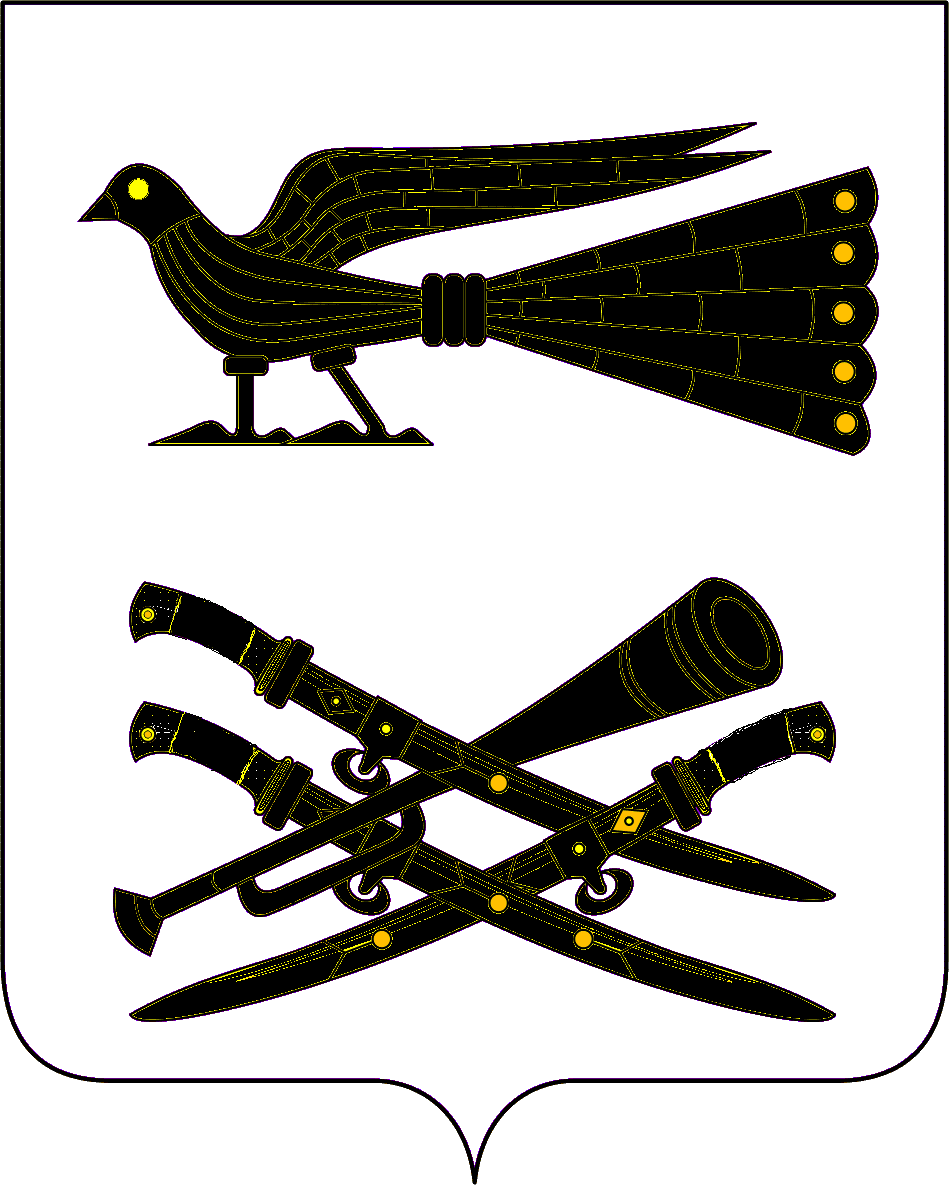 АДМИНИСТРАЦИЯ  МУНИЦИПАЛЬНОГО  ОБРАЗОВАНИЯКОРЕНОВСКИЙ  РАЙОНПОСТАНОВЛЕНИЕот 22.12.2017					                                                                          №1799г. КореновскО внесении изменений в постановление главы муниципального образования Кореновский район от 21 ноября 2008 года № 1438 
«Об утверждении положения об оплате труда работников муниципальных образовательных учреждений и муниципальных учреждений образования муниципального образования Кореновский район» (с изменениями, внесенными постановлениями администрации муниципального образования Кореновский район от 23 сентября 2011 года № 1934, 
от 1 марта 2012 года № 476, от 4 октября 2012 года № 1827, от 11 октября 2013 года № 1755, от 12 ноября 2013 года № 1918, от 12 августа 2014 года 
№ 1287, от 9 октября 2014 года № 1603, от 24 ноября 2014 года № 1856, 
от 23 декабря 2014 года № 2166, от 31 марта 2015 года № 801, от 1 октября 2015 года № 1393, от 26 апреля 2017 года № 483, 
от 20 ноября 2017 года № 1590) В соответствии с постановлением администрации муниципального образования Кореновский район от 31 октября 2017 года № 1467 
«Об индексации базовых окладов (базовых должностных окладов), базовых ставок заработной платы работников муниципальных учреждений муниципального образования Кореновский район, перешедших на отраслевые системы оплаты труда» администрация муниципального образования Кореновский район п о с т а н о в л я е т: 1. Внести в постановление главы муниципального образования Кореновский район от 21 ноября 2008 года № 1438 «Об утверждении положения об оплате труда работников муниципальных образовательных учреждений и муниципальных учреждений образования муниципального образования Кореновский район» (с изменениями, внесенными постановлениями администрации муниципального образования Кореновский район от 23 сентября 2011 года № 1934, от 1 марта 2012 года № 476, 
от 4 октября 2012 года № 1827, от 11 октября 2013 года № 1755, от 12 ноября 2013 года № 1918, от 12 августа 2014 года № 1287, от 9 октября 2014 года2
№ 1603, от 24 ноября 2014 года № 1856,  от 23 декабря 2014 года № 2166, 
от 31 марта 2015 года № 801, от 1 октября 2015 года № 1393, от 26 апреля 2017 года № 483, от 20 ноября 2017 года № 1590) следующие изменения:1.1. Приложение № 1 к Положению об оплате труда постановления изложить в новой редакции (прилагается).2. Признать утратившим силу пункт 1.1. постановления администрации муниципального образования Кореновский район от 20 ноября 2017 года 
№ 1590 «О внесении изменений в постановление главы муниципального образования Кореновский район от 21 ноября 2008 года № 1438 
«Об утверждении положения об оплате труда работников муниципальных образовательных учреждений и муниципальных учреждений образования муниципального образования Кореновский район (с изменениями, внесенными постановлениями администрации муниципального образования Кореновский район от 23 сентября 2011 года № 1934, от 1 марта 2012 года № 476, 
от 4 октября 2012 года № 1827, от 11 октября 2013 года № 1755, от 12 ноября 2013 года № 1918, от 12 августа 2014 года № 1287, от 9 октября 2014 года 
№ 1603, от 24 ноября 2014 года № 1856, от 31 марта 2015 года № 801 
от 1 октября 2015 года № 1393, от 26 апреля 2017 года № 483).    3. Отделу по делам СМИ и информационному сопровождению администрации муниципального образования Кореновский район (Диденко) разместить (опубликовать) полный текст настоящего постановления в электронном СМИ в информационно-телекоммуникационной сети «Интернет» и обеспечить его размещение на официальном сайте администрации муниципального образования Кореновский район в информационно-телекоммуникационной сети «Интернет». 4. Постановление вступает в силу после его официального опубликования, но не ранее 1 января 2018 года.Главамуниципального образованияКореновский район                                                  		       С.А. ГолобородькоПРИЛОЖЕНИЕк постановлению администрациимуниципального  образованияКореновский районот  22.12.2017 № 1799«ПРИЛОЖЕНИЕ № 1к Положению об отраслевой системе оплаты труда работников муниципальных образовательных организаций и муниципальных учреждений образования муниципального образования Кореновский район РЕКОМЕНДУЕМЫЕ БАЗОВЫЕ ОКЛАДЫ (БАЗОВЫЕ ДОЛЖНОСТНЫЕ ОКЛАДЫ), БАЗОВЫЕ СТАВКИ ЗАРАБОТНОЙ ПЛАТЫпо профессиональным квалификационным группам (ПКГ) и рекомендуемые размеры повышающих коэффициентов к базовым окладам (базовым должностным окладам), базовым ставкам заработной платы 1. По занимаемым должностям работников муниципальных образовательных организаций муниципального образования Кореновский район1)Кроме должностей преподавателей, отнесенных к 
профессорско-преподавательскому составу. 32. По занимаемым должностям педагогических работников муниципального казенного учреждения «Информационно-методический центр системы образования муниципального образования Кореновский район»Начальник управления образованияадминистрации муниципального образованияКореновский район							                 С.М. Батог№ п/пПрофессиональная группа/квалификационный уровеньРекомендуемые повышающие коэффициенты1231.Должности работников учебно-вспомогательного персонала первого уровняДолжности работников учебно-вспомогательного персонала первого уровня1.Базовый оклад (базовый должностной оклад), базовая ставка заработной платы – 5341 рублейБазовый оклад (базовый должностной оклад), базовая ставка заработной платы – 5341 рублей1.1.Вожатый, помощник воспитателя0,002.Должности работников учебно-вспомогательного персонала второго уровняДолжности работников учебно-вспомогательного персонала второго уровня2.Базовый оклад (базовый должностной оклад), базовая ставка заработной платы – 6053 рубляБазовый оклад (базовый должностной оклад), базовая ставка заработной платы – 6053 рубля2.1.1 квалификационный уровень:дежурный по режиму, младший воспитатель0,002.2.2 квалификационный уровень:диспетчер образовательного учреждения; старший дежурный по режиму0,062223.Должности педагогических работниковДолжности педагогических работников3.Базовый оклад (базовый должностной оклад), базовая ставка заработной платы – 8068 рублейБазовый оклад (базовый должностной оклад), базовая ставка заработной платы – 8068 рублей3.1.1 квалификационный уровень:инструктор по труду; инструктор по физической культуре, музыкальный руководитель; старший вожатый0,003.2.2 квалификационный уровень:Инструктор-методист; концертмейстер, педагог дополнительного образования; 
педагог-организатор; социальный педагог 0,083.3.3 квалификационный уровень:воспитатель; мастер производственного обучения; методист; педагог-психолог; старший инструктор методист; старший педагог дополнительного образования0,093.4.4 квалификационный уровень:преподаватель1); преподаватель-организатор основ безопасности жизнедеятельности; руководитель физического воспитания; старший воспитатель; старший методист; тьютор; учитель; 
учитель-дефектолог; учитель-логопед (логопед); педагог-библиотекарь0,104.Должности руководителей структурных подразделенийДолжности руководителей структурных подразделений4.Базовый оклад (базовый должностной оклад), базовая ставка заработной платы – 8188 рублейБазовый оклад (базовый должностной оклад), базовая ставка заработной платы – 8188 рублей4.1.1 квалификационный уровень:заведующий (начальник) структурным подразделением: кабинетом, лабораторией, отделом, отделением, сектором, учебно-консультационным пунктом, учебной (учебно-производственной) мастерской и другими структурными подразделениями, реализующими общеобразовательную программу и образовательную программу дополнительного образования детей0,004.2.2 квалификационный уровень:заведующий (начальник) обособленным структурным подразделением, реализующим общеобразовательную программу и образовательную программу дополнительного образования детей0,05№ п/пПрофессиональная группа/квалификационный уровеньРекомендуемые повышающие коэффициенты1231Должности педагогических работников муниципального казенного учреждения «Информационно-методический центр системы образования муниципального образования Кореновский район»Должности педагогических работников муниципального казенного учреждения «Информационно-методический центр системы образования муниципального образования Кореновский район»1Базовый оклад (базовый должностной оклад), базовая ставка заработной платы – 7119 рублейБазовый оклад (базовый должностной оклад), базовая ставка заработной платы – 7119 рублей1.1.3 квалификационный уровень: методист0,081.2.4 квалификационный уровень: 
учитель-дефектолог; учитель-логопед (логопед)0,10